NATIONALE SCHEIKUNDEOLYMPIADE 2018OPGAVEN VOORRONDE 1af te nemen in de periode van15 tot en met 27 januari 2018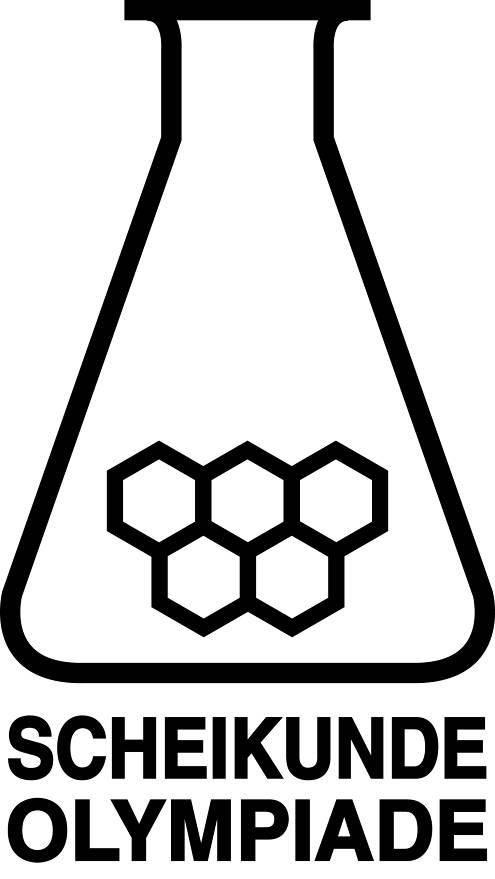 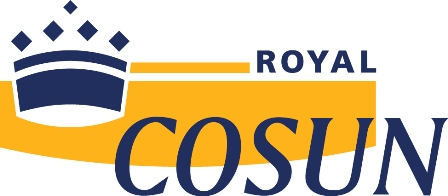 Deze voorronde bestaat uit 20 meerkeuzevragen verdeeld over 8 onderwerpen en 2 opgaven met in totaal 11 open vragen alsmede een antwoordblad voor de meerkeuzevragen.Gebruik voor de beantwoording van de meerkeuzevragen het antwoordblad.Gebruik voor de beantwoording van elke opgave met open vragen een apart antwoordvel, voorzien van naam.De maximumscore voor dit werk bedraagt 76 punten.De voorronde duurt 2 klokuren.Benodigde hulpmiddelen: (grafisch) rekenapparaat en BINAS 6e druk of ScienceData 1e druk.Bij elke vraag is het aantal punten vermeld dat een juist antwoord op die vraag oplevert.Meerkeuzevragen	(totaal 40 punten)Schrijf bij elke vraag je antwoord (letter) op het antwoordblad. Dit antwoordblad vind je aan het eind van dit opgavenboekje. Normering:	2 punten per juist antwoord.Open opgaven	(totaal 36 punten)Hydroxyzuren en lactonen	(12 punten)Wanneer 2-hydroxypropaanzuur (melkzuur) wordt verwarmd, ontstaat polymelkzuur. Polymelkzuur is een voorbeeld van een polyester. 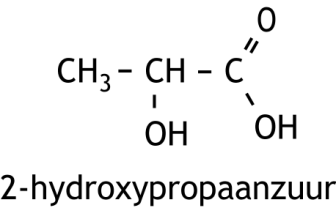 Geef van polymelkzuur een gedeelte uit het midden van een polymeermolecuul in structuurformule weer. Dit gedeelte dient te zijn ontstaan uit drie moleculen melkzuur.	3Bij verwarming van 3-hydroxyalkaanzuren worden alkeenzuren gevormd. Bovendien ontstaat water. Een voorbeeld van een 3-hydroxyalkaanzuur is 3-hydroxybutaanzuur: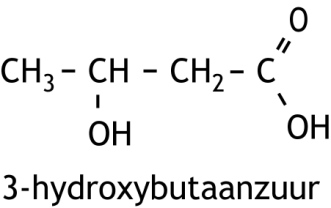 Bij de verwarming van 3-hydroxybutaanzuur ontstaan drie buteenzuren.Geef de structuurformules van deze drie buteenzuren.	3Bij verwarming van een 4-hydroxyalkaanzuur of van een 5-hydroxyalkaanzuur worden geen alkeenzuren gevormd, maar vindt een interne verestering plaats. Hierbij ontstaan zogenoemde lactonen, dit zijn cyclische esters.
Zo kan uit 4-hydroxybutaanzuur een lacton worden gevormd, waarvan de moleculen een vijfring bezitten: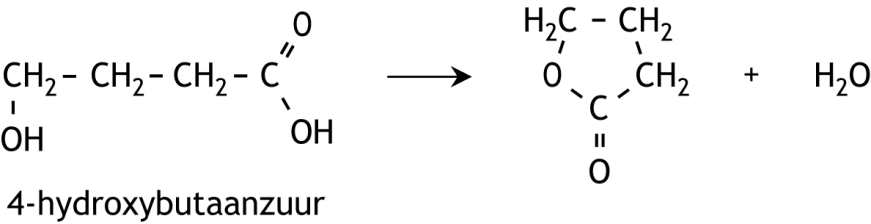 Een lacton kan onder bepaalde omstandigheden ook worden gevormd uit een alkeenzuur. Zo kan het bovengenoemd lacton ook als volgt ontstaan: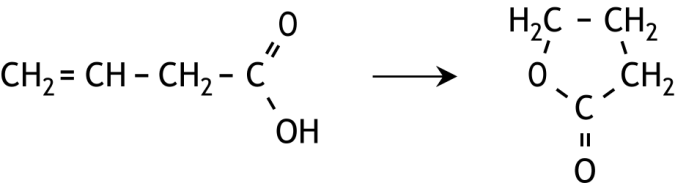 Bij dit soort reacties kunnen geen lactonen worden gevormd waarvan de moleculen een vierring bevatten.Bij verwarming van pent-4-eenzuur ontstaan drie lactonen, waarvan er twee hetzelfde smeltpunt bezitten.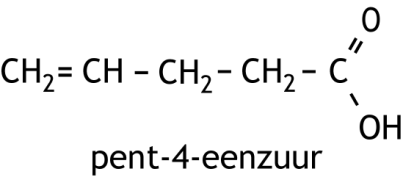 Geef de structuurformules van deze drie lactonen en leg uit welke van deze lactonen hetzelfde smeltpunt bezitten.	4Vitamine C heeft de volgende structuurformule: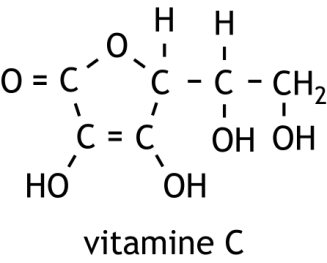 Een molecuul vitamine C is op te vatten als een lacton, dat door ringsluiting is ontstaan uit één molecuul. Daarvoor zijn twee mogelijke moleculen, X en Y, te bedenken.Geef de structuurformules van een molecuul X en van een molecuul Y die elk door ringsluiting een molecuul vitamine C kunnen vormen.	2Een legering	(24 punten)Een bepaalde legering bestaat hoofdzakelijk uit de metalen koper, lood en zink. Een leerling wil de massapercentages van deze metalen in deze legering bepalen. Daartoe wordt eerst een monster van de legering opgelost in geconcentreerd salpeterzuur. Er treden dan reacties op waarbij Cu2+, Zn2+ en Pb2+ ontstaan. Bovendien ontstaat stikstofdioxide.Leid met behulp van de vergelijkingen van de halfreacties de totale reactievergelijking af voor de reactie van koper met geconcentreerd salpeterzuur. 	3De leerling heeft drie bepalingen uitgevoerd.Het kopergehalte van de legering werd als volgt bepaald.Bepaling 1:In de bepaling 1 werd 250 mg van de legering opgelost in geconcentreerd salpeterzuur. Daaraan werd met behulp van een pipet 10 mL 10% KI oplossing in overmaat toegevoegd. 
Het Cu2+ reageert dan met I als volgt:2 Cu2+  +  4 I    2 CuI  +  I2Vervolgens werd door middel van een titratie met een 0,100 M natriumthiosulfaatoplossing bepaald hoeveel I2 was ontstaan. De reactie die tijdens deze titratie optreedt, is:2 S2O32  +  I2    S4O62  +  2 IUit de hoeveelheid natriumthiosulfaatoplossing die voor deze titratie nodig was, werd het massapercentage koper berekend: 56,3 massaprocent Cu.Bereken hoeveel mL 0,100 M natriumthiosulfaatoplossing voor deze titratie nodig was.	5Leg uit of het terecht was dat de leerling de KI oplossing met behulp van een pipet heeft afgemeten.	2Pb2+ kan ook reageren met I maar deze reactie heeft geen invloed op de uitkomst van de titratie.Geef de vergelijking van de reactie van Pb2+ met I en leg uit waarom deze reactie geen invloed heeft op de uitkomst van de titratie.	3Om ook de gehaltes aan lood en zink vast te stellen, werden nog twee bepalingen uitgevoerd. Bepaling 2:In bepaling 2 werd 250 mg van de legering opgelost in geconcentreerd salpeterzuur. De pH van de oplossing werd op 5,5 gebracht. Vervolgens werd de oplossing getitreerd met een 0,100 M EDTA oplossing. Bij deze titratie reageren alle drie ionsoorten (Cu2+, Pb2+ en Zn2+) met EDTA in de molverhouding 1 : 1. Na toevoegen van 37,32 mL van de EDTA oplossing was het equivalentiepunt van de titratie bereikt.Bepaling 3:
In bepaling 3 werd 250 mg van de legering opgelost in geconcentreerd salpeterzuur. Aan de oplossing werd een overmaat natriumcarbonaatoplossing toegevoegd, waarbij alle metaalionen werden neergeslagen als carbonaten. Het neerslag werd afgefiltreerd en vervolgens sterk verhit, waarbij de carbonaten werden omgezet tot oxiden. Er bleek in totaal 305 mg oxiden te zijn ontstaan.Geef de reactievergelijking van de omzetting van koper(II)carbonaat tot koper(II)oxide.	2Bereken de massapercentages lood en zink in de onderzochte legering.	7Iemand komt op het idee dat je ook door middel van elektrolyse met een constante stroomsterkte kunt bepalen wat de gehaltes aan lood en zink in de legering zijn, nadat het kopergehalte is bepaald. Je moet dan om deze gehaltes te kunnen berekenen, behalve over de stroomsterkte, over nog twee meetgegevens beschikken. Welke twee meetgegevens zijn dat?	2Deze toets is tot stand gekomen dankzij de medewerking van de volgende personen:Olav AltenburgAlex BlokhuisJohan BroensThijs EngberinkPeter de GrootJacob van HengstMartin GroeneveldDick HenninkMarijn JonkerEmiel de KleijnJasper LandmanBob LefeberEvert LimburgMarte van der LindenHan MertensStan van de PollGeert SchulpenEveline WijbengaDe eindredactie was in handen van: Kees Beers en Dick Hennink39e Nationale Scheikundeolympiade 2018 voorronde 1 Antwoordblad meerkeuzevragen naam:KoolstofchemieKoolstofchemie1Hoeveel dichloorsubstitutieproducten (C3H6Cl2) kunnen ontstaan bij de substitutiereactie van propaan met chloor? Houd rekening met eventuele stereo-isomerie.Hoeveel dichloorsubstitutieproducten (C3H6Cl2) kunnen ontstaan bij de substitutiereactie van propaan met chloor? Houd rekening met eventuele stereo-isomerie.A33B44C55D662Uit de in de natuur voorkomende aminozuren Gly, L‒Ala en L‒Ser kunnen tripeptiden worden gevormd waarin elk van deze drie aminozuren één keer voorkomt. 
Hoeveel van de bedoelde tripeptiden kunnen worden gevormd?Uit de in de natuur voorkomende aminozuren Gly, L‒Ala en L‒Ser kunnen tripeptiden worden gevormd waarin elk van deze drie aminozuren één keer voorkomt. 
Hoeveel van de bedoelde tripeptiden kunnen worden gevormd?A3B6C9D12E24F27G363Hoeveel mol waterstof (H2) is nodig om 1 mol propeennitril (CH2CHCN) volledig om te zetten tot een verzadigd amine?Hoeveel mol waterstof (H2) is nodig om 1 mol propeennitril (CH2CHCN) volledig om te zetten tot een verzadigd amine?A11B22C33D44E55F66Thermochemie, evenwichtenThermochemie, evenwichtenThermochemie, evenwichten4Methaan kan met lachgas reageren volgens:CH4(g)  +  4 N2O(g)    4 N2(g)  +  CO2(g)  +  2 H2O(g)Hoe groot is de enthalpieverandering (reactiewarmte), ΔrH (in J per mol CH4), van deze reactie? 
Gebruik gegevens uit Binas-tabel 57 of ScienceData-tabel 9.2.Methaan kan met lachgas reageren volgens:CH4(g)  +  4 N2O(g)    4 N2(g)  +  CO2(g)  +  2 H2O(g)Hoe groot is de enthalpieverandering (reactiewarmte), ΔrH (in J per mol CH4), van deze reactie? 
Gebruik gegevens uit Binas-tabel 57 of ScienceData-tabel 9.2.Methaan kan met lachgas reageren volgens:CH4(g)  +  4 N2O(g)    4 N2(g)  +  CO2(g)  +  2 H2O(g)Hoe groot is de enthalpieverandering (reactiewarmte), ΔrH (in J per mol CH4), van deze reactie? 
Gebruik gegevens uit Binas-tabel 57 of ScienceData-tabel 9.2.AA‒ 4,8·105 J mol1‒ 4,8·105 J mol1‒ 4,8·105 J mol1BB‒ 6,3·105 J mol1‒ 6,3·105 J mol1‒ 6,3·105 J mol1CC‒ 11,3·105 J mol1‒ 11,3·105 J mol1‒ 11,3·105 J mol1DD‒ 49,11·105 J mol1‒ 49,11·105 J mol1‒ 49,11·105 J mol15Beschouw het volgende evenwicht:2 CH3OH(g)         CH3OCH3(g)  +  H2O(g)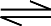 De reactie naar rechts is endotherm. 
In welke richting verschuift dit evenwicht bij verhoging van de temperatuur (T) en in welke richting bij verhoging van de druk (p)?Beschouw het volgende evenwicht:2 CH3OH(g)         CH3OCH3(g)  +  H2O(g)De reactie naar rechts is endotherm. 
In welke richting verschuift dit evenwicht bij verhoging van de temperatuur (T) en in welke richting bij verhoging van de druk (p)?Beschouw het volgende evenwicht:2 CH3OH(g)         CH3OCH3(g)  +  H2O(g)De reactie naar rechts is endotherm. 
In welke richting verschuift dit evenwicht bij verhoging van de temperatuur (T) en in welke richting bij verhoging van de druk (p)?bij verhoging van Tbij verhoging van Tbij verhoging van pAAevenwicht verschuift naar linksevenwicht verschuift naar linksevenwicht verschuift naar linksBBevenwicht verschuift naar linksevenwicht verschuift naar linksevenwicht verschuift naar rechtsCCevenwicht verschuift naar linksevenwicht verschuift naar linksevenwicht verschuift nietDDevenwicht verschuift naar rechtsevenwicht verschuift naar rechtsevenwicht verschuift naar linksEEevenwicht verschuift naar rechtsevenwicht verschuift naar rechtsevenwicht verschuift naar rechtsFFevenwicht verschuift naar rechtsevenwicht verschuift naar rechtsevenwicht verschuift nietStructuren en formulesStructuren en formulesStructuren en formules6De atomen in een molecuul SO2 en in een molecuul HCN liggen in één vlak. 
Welke structuren hebben deze moleculen?   De atomen in een molecuul SO2 en in een molecuul HCN liggen in één vlak. 
Welke structuren hebben deze moleculen?   De atomen in een molecuul SO2 en in een molecuul HCN liggen in één vlak. 
Welke structuren hebben deze moleculen?   SO2HCNHCNAAgebogengebogengebogenBBgebogenlineairlineairCClineairgebogengebogenDDlineairlineairlineair7Welke bindingstypen komen voor in vast zinkfosfaat, Zn3(PO4)2?Welke bindingstypen komen voor in vast zinkfosfaat, Zn3(PO4)2?Welke bindingstypen komen voor in vast zinkfosfaat, Zn3(PO4)2?Welke bindingstypen komen voor in vast zinkfosfaat, Zn3(PO4)2?Aatoombinding en ionbindingatoombinding en ionbindingatoombinding en ionbindingatoombinding en ionbindingBatoombinding en metaalbindingatoombinding en metaalbindingatoombinding en metaalbindingatoombinding en metaalbindingCatoombinding en vanderwaalsbinding (molecuulbinding)atoombinding en vanderwaalsbinding (molecuulbinding)atoombinding en vanderwaalsbinding (molecuulbinding)atoombinding en vanderwaalsbinding (molecuulbinding)Dmetaalbinding en ionbindingmetaalbinding en ionbindingmetaalbinding en ionbindingmetaalbinding en ionbindingEmetaalbinding en vanderwaalsbinding (molecuulbinding)metaalbinding en vanderwaalsbinding (molecuulbinding)metaalbinding en vanderwaalsbinding (molecuulbinding)metaalbinding en vanderwaalsbinding (molecuulbinding)Fvanderwaalsbinding (molecuulbinding) en ionbindingvanderwaalsbinding (molecuulbinding) en ionbindingvanderwaalsbinding (molecuulbinding) en ionbindingvanderwaalsbinding (molecuulbinding) en ionbindingpH / zuur-basepH / zuur-basepH / zuur-base8Men maakt vier oplossingen door samenvoeging van:I	0,5 L 0,40 molair Na2HPO4 oplossing + 0,5 L 0,40 molair HCl oplossing
II	0,5 L 0,40 molair Na2HPO4 oplossing + 0,5 L 0,20 molair HCl oplossing
III	0,5 L 0,40 molair Na2HPO4 oplossing + 0,5 L 0,40 molair NaOH oplossing
IV	0,5 L 0,40 molair Na2HPO4 oplossing + 0,5 L 0,20 molair NaOH oplossingBij welke oplossingen ontstaat een bufferoplossing?Men maakt vier oplossingen door samenvoeging van:I	0,5 L 0,40 molair Na2HPO4 oplossing + 0,5 L 0,40 molair HCl oplossing
II	0,5 L 0,40 molair Na2HPO4 oplossing + 0,5 L 0,20 molair HCl oplossing
III	0,5 L 0,40 molair Na2HPO4 oplossing + 0,5 L 0,40 molair NaOH oplossing
IV	0,5 L 0,40 molair Na2HPO4 oplossing + 0,5 L 0,20 molair NaOH oplossingBij welke oplossingen ontstaat een bufferoplossing?Men maakt vier oplossingen door samenvoeging van:I	0,5 L 0,40 molair Na2HPO4 oplossing + 0,5 L 0,40 molair HCl oplossing
II	0,5 L 0,40 molair Na2HPO4 oplossing + 0,5 L 0,20 molair HCl oplossing
III	0,5 L 0,40 molair Na2HPO4 oplossing + 0,5 L 0,40 molair NaOH oplossing
IV	0,5 L 0,40 molair Na2HPO4 oplossing + 0,5 L 0,20 molair NaOH oplossingBij welke oplossingen ontstaat een bufferoplossing?Abij geen van de vier oplossingenbij geen van de vier oplossingenbij geen van de vier oplossingenBbij I en IIbij I en IIbij I en IICbij I en IIIbij I en IIIbij I en IIIDbij II en IVbij II en IVbij II en IVEbij III en IVbij III en IVbij III en IVFbij alle vier oplossingenbij alle vier oplossingenbij alle vier oplossingen9De pH van een NaCN oplossing is 9,40 (298 K).
Wat is de molariteit van deze oplossing?De pH van een NaCN oplossing is 9,40 (298 K).
Wat is de molariteit van deze oplossing?De pH van een NaCN oplossing is 9,40 (298 K).
Wat is de molariteit van deze oplossing?A1,4·105 mol L11,4·105 mol L11,4·105 mol L1B2,5·105 mol L12,5·105 mol L12,5·105 mol L1C3,9·105 mol L13,9·105 mol L13,9·105 mol L1D6,5·105 mol L16,5·105 mol L16,5·105 mol L110De evenwichtsconstante (= oplosbaarheidsproduct, Ks) voor het evenwicht Mg(OH)2 (s)         Mg2+ (aq)  +  2 OH (aq)  bedraagt 5,6·1012 (bij 298 K). Wat is de pH (bij 298 K) van een verzadigde magnesiumhydroxide-oplossing?De evenwichtsconstante (= oplosbaarheidsproduct, Ks) voor het evenwicht Mg(OH)2 (s)         Mg2+ (aq)  +  2 OH (aq)  bedraagt 5,6·1012 (bij 298 K). Wat is de pH (bij 298 K) van een verzadigde magnesiumhydroxide-oplossing?De evenwichtsconstante (= oplosbaarheidsproduct, Ks) voor het evenwicht Mg(OH)2 (s)         Mg2+ (aq)  +  2 OH (aq)  bedraagt 5,6·1012 (bij 298 K). Wat is de pH (bij 298 K) van een verzadigde magnesiumhydroxide-oplossing?A10,0510,0510,05B10,2510,2510,25C10,3510,3510,35D10,5510,5510,55Redox en elektrochemie11Gegeven het redoxkoppel NO3    N2 Hoeveel elektronen (e) komen voor in de halfreactie van dit redoxkoppel en aan welke kant van de pijl staan ze?AA2 e 	links van de pijlBB5 e 	links van de pijlCC10 e 	links van de pijlDD2 e 	rechts van de pijlEE5 e 	rechts van de pijlFF10 e 	rechts van de pijl1212Welke halfreacties treden op, en bij welke elektrode, bij stroomlevering door de onderstaande elektrochemische cel?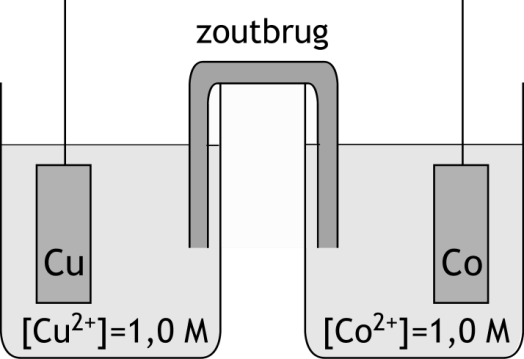 Welke halfreacties treden op, en bij welke elektrode, bij stroomlevering door de onderstaande elektrochemische cel?Welke halfreacties treden op, en bij welke elektrode, bij stroomlevering door de onderstaande elektrochemische cel?bij de positieve elektrodebij de negatieve elektrodebij de negatieve elektrodeAAACu  →  Cu2+  +  2 e  Co2+  +  2 e  →  Co  Co2+  +  2 e  →  Co  BBBCu2+  +  2 e  →  Cu  Co  →  Co2+  +  2 e  Co  →  Co2+  +  2 e  CCCCo2+  +  2 e  →  Co  Cu  →  Cu2+  +  2 e  Cu  →  Cu2+  +  2 e  DDDCo  →  Co2+  +  2 e  Cu2+  +  2 e  →  Cu  Cu2+  +  2 e  →  Cu  1313Vier oplossingen van respectievelijk AgNO3, CdSO4, CuSO4 en NiSO4 worden even lang en met dezelfde stroomsterkte geëlektrolyseerd. 
Bij alle vier elektrolyses wordt een metaal gevormd aan de negatieve elektrode.
Van welk metaal wordt de grootste massa gevormd? Neem aan dat na afloop van de elektrolyse alle oplossingen nog metaalionen bevatten.Vier oplossingen van respectievelijk AgNO3, CdSO4, CuSO4 en NiSO4 worden even lang en met dezelfde stroomsterkte geëlektrolyseerd. 
Bij alle vier elektrolyses wordt een metaal gevormd aan de negatieve elektrode.
Van welk metaal wordt de grootste massa gevormd? Neem aan dat na afloop van de elektrolyse alle oplossingen nog metaalionen bevatten.Vier oplossingen van respectievelijk AgNO3, CdSO4, CuSO4 en NiSO4 worden even lang en met dezelfde stroomsterkte geëlektrolyseerd. 
Bij alle vier elektrolyses wordt een metaal gevormd aan de negatieve elektrode.
Van welk metaal wordt de grootste massa gevormd? Neem aan dat na afloop van de elektrolyse alle oplossingen nog metaalionen bevatten.AAAgAgAgBBCdCdCdCCCuCuCuDDNiNiNiReactiesnelheid Reactiesnelheid Reactiesnelheid Reactiesnelheid 14De reactie  O3(g)  +  2 NO2(g)     O2(g)  +  N2O5(g)  verloopt volgens het volgende reactiemechanisme:O3  +  NO2    NO3  +  O2	(langzaam) NO3  +   NO2    N2O5	(snel)Wat is de vergelijking van de reactiesnelheid voor de reactie?De reactie  O3(g)  +  2 NO2(g)     O2(g)  +  N2O5(g)  verloopt volgens het volgende reactiemechanisme:O3  +  NO2    NO3  +  O2	(langzaam) NO3  +   NO2    N2O5	(snel)Wat is de vergelijking van de reactiesnelheid voor de reactie?De reactie  O3(g)  +  2 NO2(g)     O2(g)  +  N2O5(g)  verloopt volgens het volgende reactiemechanisme:O3  +  NO2    NO3  +  O2	(langzaam) NO3  +   NO2    N2O5	(snel)Wat is de vergelijking van de reactiesnelheid voor de reactie?De reactie  O3(g)  +  2 NO2(g)     O2(g)  +  N2O5(g)  verloopt volgens het volgende reactiemechanisme:O3  +  NO2    NO3  +  O2	(langzaam) NO3  +   NO2    N2O5	(snel)Wat is de vergelijking van de reactiesnelheid voor de reactie?AAs = k[O3]s = k[O3]s = k[O3]s = k[O3]BBs = k[NO2]2s = k[NO2]2s = k[NO2]2s = k[NO2]2CCs = k[NO2]2[O3]s = k[NO2]2[O3]s = k[NO2]2[O3]s = k[NO2]2[O3]DDs = k[NO2][O3]s = k[NO2][O3]s = k[NO2][O3]s = k[NO2][O3]AnalyseAnalyse15Een oplossing van bariumhydroxide wordt met een constante snelheid getitreerd met een zwavelzuuroplossing. Om het equivalentiepunt te bepalen, wordt het verloop van de geleidbaarheid, G, van de oplossing gevolgd.In welk van onderstaande diagrammen is dat verloop juist weergegeven?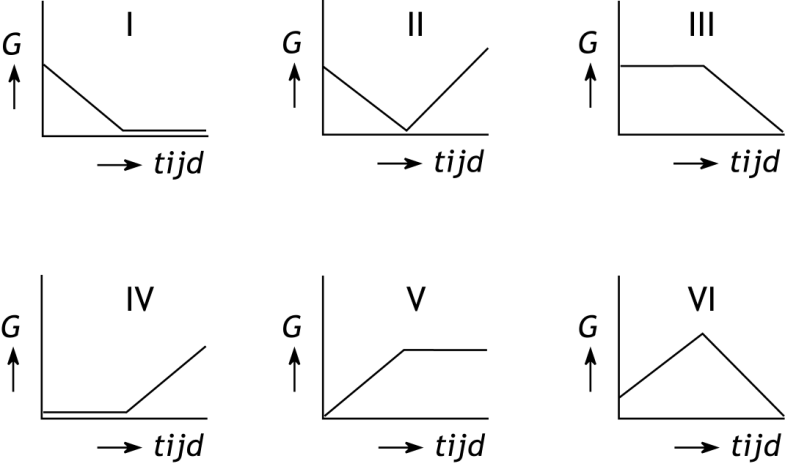 Een oplossing van bariumhydroxide wordt met een constante snelheid getitreerd met een zwavelzuuroplossing. Om het equivalentiepunt te bepalen, wordt het verloop van de geleidbaarheid, G, van de oplossing gevolgd.In welk van onderstaande diagrammen is dat verloop juist weergegeven?AIBIICIIIDIVEVFVI16In een oplossing van natriumcarbonaat zit misschien ook wat opgelost natriumsulfaat.Agnes denkt dat zij de verontreiniging kan aantonen door uitsluitend een oplossing van bariumchloride toe te voegen.
Femke denkt dat zij de verontreiniging kan aantonen door uitsluitend verdund zoutzuur toe te voegen.Wie heeft gelijk?In een oplossing van natriumcarbonaat zit misschien ook wat opgelost natriumsulfaat.Agnes denkt dat zij de verontreiniging kan aantonen door uitsluitend een oplossing van bariumchloride toe te voegen.
Femke denkt dat zij de verontreiniging kan aantonen door uitsluitend verdund zoutzuur toe te voegen.Wie heeft gelijk?Ageen van beidengeen van beidenBalleen Agnesalleen AgnesCalleen Femkealleen FemkeDAllebeiAllebei17Van het element Cl komen in de natuur twee isotopen voor: Cl-35 (76%) en Cl-37 (24%).Hoeveel molecuul-ionpieken komen voor in het massaspectrum van Cl2?Van het element Cl komen in de natuur twee isotopen voor: Cl-35 (76%) en Cl-37 (24%).Hoeveel molecuul-ionpieken komen voor in het massaspectrum van Cl2?A11B22C33D44Rekenen en Groene chemieRekenen en Groene chemie18Bij 298 K en p = 2p0 heeft 18,0 g van een gasvormige verbinding een volume van 5,00 dm3. Wat is de molaire massa (in g mol1) van deze verbinding?Bij 298 K en p = 2p0 heeft 18,0 g van een gasvormige verbinding een volume van 5,00 dm3. Wat is de molaire massa (in g mol1) van deze verbinding?A43,7 B44,1 C87,5 D88,2 E175 F176 19Om de molariteit te bepalen van een zilvernitraatoplossing wordt aan 25,00 mL van deze oplossing een overmaat natriumfosfaatoplossing toegevoegd. 
De massa van het ontstane zilverfosfaat bedraagt 0,321 gram. Wat is de molariteit van de AgNO3 oplossing?Om de molariteit te bepalen van een zilvernitraatoplossing wordt aan 25,00 mL van deze oplossing een overmaat natriumfosfaatoplossing toegevoegd. 
De massa van het ontstane zilverfosfaat bedraagt 0,321 gram. Wat is de molariteit van de AgNO3 oplossing?A1,02·103 mol L11,02·103 mol L1B3,07·103 mol L13,07·103 mol L1C9,20·103 mol L19,20·103 mol L1D1,02·102 mol L11,02·102 mol L1E3,07·102 mol L13,07·102 mol L1F9,20·102 mol L19,20·102 mol L120De productie van ijzer uit ijzererts kan worden weergegeven met de volgende reactievergelijking:2 Fe2O3 (s)  +  3 C (s)    4 Fe (s)  +  3 CO2 (g)Wat is de atoomeconomie van deze reactie (als een geheel percentage)?De productie van ijzer uit ijzererts kan worden weergegeven met de volgende reactievergelijking:2 Fe2O3 (s)  +  3 C (s)    4 Fe (s)  +  3 CO2 (g)Wat is de atoomeconomie van deze reactie (als een geheel percentage)?A31%B40%C63%D70%nr.keuzeletter(score)1234567891011121314151617181920totaal